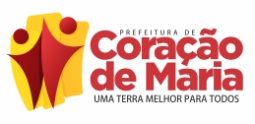 CONCURSO PÚBLICO 001/2016N° 005/2018.CONVOCAÇÃO DE CANDIDATOS APROVADOS NO CONCURSO PÚBLICODO MUNICÍPIO DE CORAÇÃO DE MARIAO Prefeito do Município de Coração de Maria, Estado da Bahia, no uso de suas atribuições legais, conferidas pela Constituição Federal, por Leis Municipal: Lei 161 de 19 de abril de 1993, Lei 032 de 08 de junho 2006, Lei 048 de 08 de junho de 2007,  Lei 087 e 088 de 08 de dezembro de 2009, Lei 18 e 19 de 22 de dezembro de 2015, Lei 01 de 22 de março de 2016. Dispõe sobre o Concurso Público para provimento de cargos no âmbito da Administração Direta, Autarquias e Fundações do Poder Executivo Municipal e pela Lei Municipal Nº 06 de 26 de setembro de 2016, convoca os candidatos aprovados no Concurso Público Municipal conforme o resultado final homologado pelo Decreto n° 17 de fevereiro /2017.Os candidatos aprovados e convocados estão por ordem de COLOCAÇÃO, conforme ANEXO I deste Decreto, estando este no quadro de avisos da Prefeitura Municipal de Coração de Maria e no endereço eletrônico do diário oficial http://www.pmcoracaodemaria.ba.ipmbrasil.org.br e no site http://www.multydeias.com.br. Os candidatos CONVOCADOS deverão comparecer, conforme o prazo estabelecido no Edital n° 001/2016, a sede da Prefeitura Municipal de Coração de Maria - BA, na Secretaria Municipal de Administração, localizada na Praça Araújo Pinho, 14 centro, nesta cidade, das 8h às 13h, de segunda a sexta-feira, munidos dos seguintes documentos:Cópia autenticada da Carteira de Identidade;Cópia autenticada do Cartão de Identificação do Contribuinte (CPF);Cópia autenticada do Título de Eleitor e comprovante de votação na última eleição, se na época já possuía 18 (dezoito) anos;Cópia autenticada do Certificado de Reservista ou de Dispensa de Incorporação, em caso de candidato do sexo masculino;Comprovante de residência;Cópia autenticada da Certidão de Nascimento e ou de Casamento (conforme o respectivo estado civil);Cópia autenticada da Certidão de Nascimento dos filhos menores de 14 anos (se houver);Cópia autenticada da documentação comprobatória da escolaridade mínima exigida. No caso de Diploma de conclusão de Curso Superior na área de inscrição do candidato, este deve ser devidamente registrado. No caso de Ensino Médio e/ou Certificado de conclusão do Ensino Fundamental para os cargos que exigem apenas este nível, qualquer caso acompanhados dos respectivos históricos escolares. O Diploma deve referir-se a curso devidamente reconhecido pelo Ministério da Educação/MEC, e respectivos Conselhos Federais, e/ou Nacionais e Conselho Estadual de Educação - CEE;Declaração de antecedentes criminais;Preencher e comprovar todos os requisitos básicos para investidura no cargo público exigidos neste Edital;Apresentar outros documentos e declarações que se fizerem necessários, à época da posse, de acordo com o Edital de Convocação do candidato;Exame médico pré-admissional, apenas se o candidato convocado apresentar todos os documentos solicitados. Resultado de Laudo Médico Pericial, emitido por médico credenciado junto à Prefeitura Municipal, juntamente com os seguintes exames: Para todos os Cargos, Hemograma completo, Plaquetas, Velocidade de hemossedimentação (VHS), Creatinina, Glicemia de jejum, Gama glutamil transferase (GAMA GT), Tempo de tromboplastina total e Parcial ativado (TTPA), EAS, Raio X - Tórax.Demais exames médicos/laboratoriais, se necessários, solicitados no Edital de convocação do candidato.Duas fotos 3X4, atuais;Declaração de que não acumula cargo público, salvo naquelas hipóteses previstas por Lei.Cartão PIS/PASEBDeclaração de BensO candidato que por qualquer motivo não apresentar a documentação e exames exigidos na fase de convocação, perderá automaticamente o direito à investidura no cargo público.E, para que chegue ao conhecimento de todos, é expedido o presente Edital que será publicado através do endereço eletrônico diário oficial http://www.pmcoracaodemaria.ba.ipmbrasil.org.br e no site http://www.multydeias.com.br e afixado no lugar público de costume das publicações dos Atos Oficiais da Prefeitura Municipal de CORAÇÃO DE MARIA-BA.Coração de Maria, Estado da Bahia, em 24 de Abril de 2018.Registra-se, Publica-se e Cumpra-se.EDIMÁRIO PAIM DE CERQUEIRAPrefeito MunicipalSANDRO MURICI DE OLIVEIRA Chefe de Gabinete Washington Luis Ferreira de OliveiraSecretário de AdministraçãoANEXO II)Para o cargo de Enfermeiro, a Administração objetiva a ocupação de 02(DUAS) vagas, priorizadas pela ordem de classificação.II)Para  o cargo de Odontólogo, a Administração objetiva a ocupação de  01( uma)  vaga, priorizadas pela ordem de classificação.III) Para  o cargo de Psicólogo, a Administração objetiva a ocupação de  01(UMA) vaga, priorizadas pela ordem de classificação.IV) Para  o cargo de Auxiliar de Consultório dentário, a Administração objetiva a ocupação de  01(UMA) vaga, priorizadas pela ordem de classificação.V) Para  o cargo de Técnico de Enfermagem, a Administração objetiva a ocupação de  01(UMA)vaga, priorizadas pela ordem de classificação .VI) Para o cargo de Motorista de  Veículos  Leves, a Administração objetiva a ocupação de  05 ( CINCO) vagas, priorizadas pela ordem de classificaçãoVII) Para  o cargo de Pedreiro, a Administração objetiva a ocupação de  01(um)vaga, priorizadas pela ordem de classificação .VIII) Para  o cargo de Assistente de Creche, a Administração objetiva a ocupação de  02(Duas)vagas, priorizadas pela ordem de classificação .IX) Para  o cargo de Agente de Serviços Gerais, a Administração objetiva a ocupação de  05(cinco)vagas, priorizadas pela ordem de classificação .X) Para  o cargo de Assistente administrativo portador de necessidades especiais, a Administração objetiva a ocupação de  01(um)vaga, priorizadas pela ordem de classificação .XI) Para  o cargo de Assistente Administrativo, a Administração objetiva a ocupação de 02(duas)vagas, priorizadas pela ordem de classificação .EDIMÁRIO PAIM DE CERQUEIRAPrefeito MunicipalSANDRO MURICI DE OLIVEIRA Chefe de Gabinete Washington Luis Ferreira de OliveiraSecretário de AdministraçãoEDITAL DE CONVOCAÇÃO Inscrição                                                                                                                                                                                                                                                                                                                                                                                                                                                                                                                                                                                                                                                                                                                                                                                                                                                                                                                                                                                                                                                                                                                                                                                                                                                                                                                                                                                                                                                                                                                                                                                                                                                                                                                                                                                                                                                                                                                                                                                                                                                                                                                                                                                                                                                                                                                                                                                                                                                                                                                                                                                                                                                                                                                                                                                                                                                                                                                                                                                                                                                                                                                                                                                                                                                                                                                                                                                                                                                                                                                                                                                                                                                                                                                                                                                                                                                                                                                                                                                                                                                                                                                                                                                                                                                                                                                                                                                                                                                                                                                                                                                                                                                                                                                                                                                                                                                                                                                                                                                                                                                                                                                                                                                                                                                                                                                                                                                                                                                                                                                                                                                                                                                                                                                                                                                                                                                                                                                                                                                                                                                                                                                                                                                                                                                                                                                                                                                                                                                                                                                                                                                                                                                                                                                                                                                                                                                                                                                                                                                                                                                                                                                                                                                                                                                                                                                                                                                                                                                                                                                                                                                                                                                                                                                                                                                                                                                                                                                                                                                                                                                                                                                                                                                                                                                                                                                                                                                                                                                                                                                                                                                                                                                                                                                                                                                                                                                                                                                                                                                                                                                                                                                                                                                                                                                                                                                                                                                                                                                                                                                                                                                                                                                                                                                                                                                                                                                                                                                                                                                                                                                                                                                                                                                                                                                                                                                                                                                                                                                                                                                                                                                                                                                                                                                                                                                                                                                                                                                                                                                                                                                                                                                                                                                                                                                                                                                                                                                                                                                                                                                                                                                                                                                                                                                                                                                                                                                                                                                                                                                                                                                                                                                                                                                                                                                                                                                                                                                                                                                                                                                                                                                                                                                                                                                                                                                                                                                                                                                                                                                                                                                                                                                                                                                                                                                                                                                                                                                                                                                                                                                                                                                                                                                                                                                                                                                                                                                                                                                                                                                                                                                                                                                                                                                                                                                                                                                                                                                                                                                                                                                                                                                                                                                                                                                                                                                                                                                                                                                                                                                                                                                                                                                                                                                                                                                                                                                                                                                                                                                                                                                                                       NomeDocumentoClassificação51061ISABELA OLIVEIRA NUNES11161475-999º56048SIMONE SANTANA DE JESUS07606390-9410ºInscriçãoNomeDOCUMENTOClassificação40632FERNANDA OLIVEIRA DE AZEVEDO11973051-065ºInscriçãoNomeDOCUMENTOClassificação53500JOSE RAIMUNDO DOS SANTOS09335629-344ºInscriçãoNomeDOCUMENTOClassificação42293ELIANE FERREIRA MURICY DA SILVA07202846-785ºInscriçãoNomeDOCUMENTOClassificação61992ALDEZIR SOUZA BISPO09981775-6311ºInscriçãoNomeDOCUMENTOClassificação50249SINVANDIR ELDER CAVALCANTE DE OLIVEIRA6392837-0512º29471CLISTENES DUPLAT DA SILVA6649784-1013º40208ANDERSON LUIS DOS SANTOS COSTAS07550761-7614º29768CARLOS EDUARDO MENDES CORREIA09810876-0415ª50760JOSE ULISSES BOAVENTURA ADORNO SOBRINHO9521349-0016ºInscriçãoNomeDOCUMENTOClassificação45550CRISTIANO FERREIRA SOUZA08463540-122ºInscriçãoNomeDOCUMENTOClassificação61492DENILSON RIBEIRO DOS SANTOS06734878-579º41012VALTERMIR SILVA DE JESUS ALMEIDA10088048-7810ºInscriçãoNomeDOCUMENTOClassificação44810MANUELA SOUZA DE ARAUJO15313840-8017º46385IOLANDA JOANA FLORES DE JESUS BISPO08023890-4018°62122MARIA RUBIA DE ANDRADE PEREIRA SANTANA05212696-0119º40576RIANY NASCIMENTO DE  OLIVEIRA7551878-3020º42806SAMUEL DOS SANTOS GABRIEL12766028-3921ºInscriçãoNomeDOCUMENTOClassificação34835ANA PAULO SOUZA GOMES11585829-603ºInscriçãoNomeDOCUMENTOClassificação29814FABIO DA SILVA SANTOS03189944-7011º45577JACIANE  DA CRUZ SILVA08570758-9612º